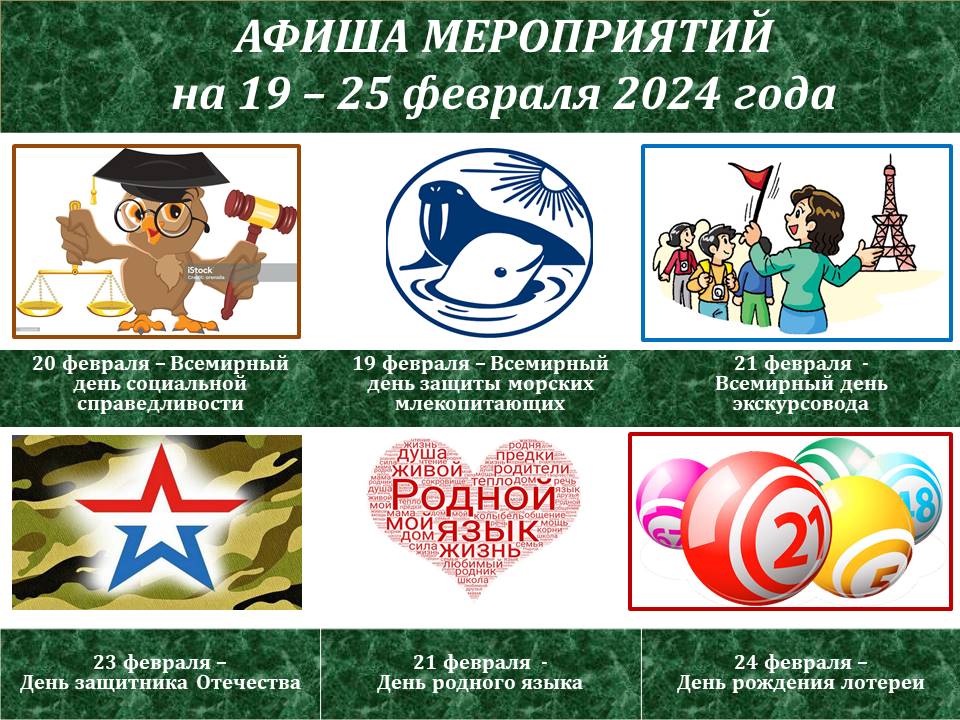 Дорогие друзья! 23 февраля отмечается большой всенародный праздник – День защитника Отечества.
В этот день традиционно мы говорим спасибо сильной половине человечества. Спасибо, наши дорогие мужчины, за то, что защищаете нас в момент опасности, поддерживаете в трудную минуту, ободряете и согреваете. Спасибо за ваш труд на благо Родины и семьи. Просто спасибо за то, что вы есть. Желаем вам богатырского здоровья, долголетия и удачи во всех делах. Пусть каждый день согревает вас любовь и забота родных и близких. Живите с радостью. Оставляйте себе время на маленькие приключения и большие свершения. Верьте в себя и не позволяйте никому стать на пути к мечте, увести с верного пути, предать. Пусть ваш дом будет полной чашей: звенит детский смех, собираются дорогие гости, не покидают счастье, тепло, уют и достаток. С праздником, дорогие мужчины!

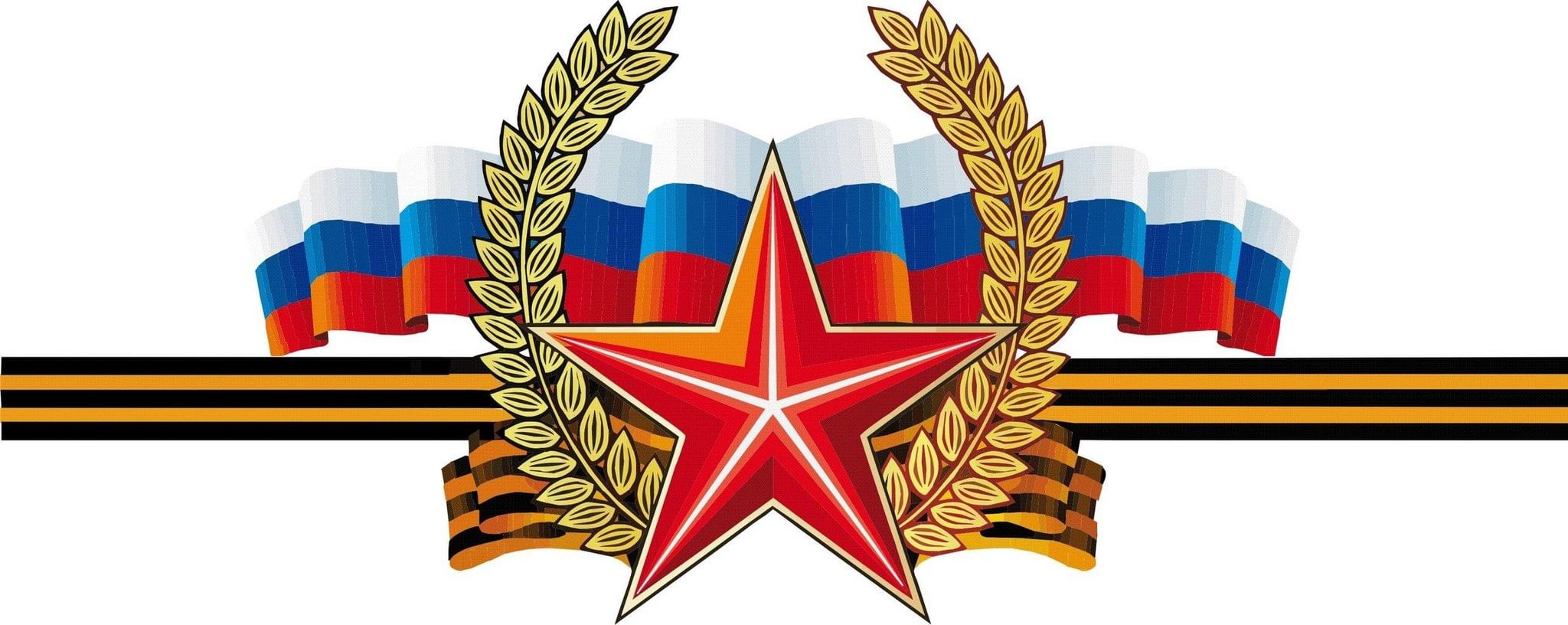  ДАТА, ВРЕМЯ, МЕСТОНАИМЕНОВАНИЕ МЕРОПРИЯТИЯДК ГОЗНАКА (ул. К. Либкнехта, 10):ДК ГОЗНАКА (ул. К. Либкнехта, 10):19.02.202418:00-20:00Зрительный залТоржественный Концерт - награждение, посвященное 35-летию вывода советских войск из Афганистана с участием ансамбля патриотической песни «ТРАССЕР»21.02.202418:00-19:30Социальный кинозалКиноклуб «Синема» х/ф "В бой идут старики", в рамках празднования Дня защитника Отечества21.02.202419:00-22:00ФойеИнтеллектуальная игра «Мозгобойня»22.02.202418:00-19:30Социальный кинозалПатриотический концерт «Время героев», посвященное Дню защитника отечества в рамках акции «Сын.Отец.Семья.Отечество»25.02.202413:00 -14:00Социальный кинозалКиноклуб «Синема», показ мультфильма «Мармадюк»25.02.202418:00-23:00ФойеТанцевальная программа для пожилых людей «Разрешите представиться»19.02.2024 – 25.02.2024с 11:00 до 23:05«Красная Кама»Показ сеансов в кинозале «Красная Кама»:- «Холоп -2» 12+ ПК- «Бременские музыканты »6+ ПК- «Воздух» 16+ ПК- «Мастер и Маргарита» 18+- «Конец славы» 16+- «Я- медведь» 6+ ПК- «Звериный рейс» 6+- «Лед -3» 6+- «Одна жизнь» 18+- «Супер Крылья. Фильм» 6+   (ПК - пушкинская карта)МАУ «ККДЦ» (пр. Маяковского, 9):МАУ «ККДЦ» (пр. Маяковского, 9):21.02.202418:00Зрительный залФестиваль КВН23.02.202421:00Фойе 2 этажDK-dance24.02.202418:00Зрительный залКонцерт ансамбля «Шондибан» «О ней…»п. Майский, Дом культуры (ул. Центральная, 1):п. Майский, Дом культуры (ул. Центральная, 1):20.02.202418:00Социальный кинозалБлаготворительный концерт «Мужество, доблесть и честь»22.02.202411:00Социальный кинозалСпортивно-развлекательная программа «А ну-ка парни»20.02.202414:00ФойеВыставка работ кружка «Я все могу» «Парад военной техники»»20.02.202417:00Игровая комнатаАкция «Открытка солдату»20.02.2024., 22.02.202415:00ФойеЧас здоровья «Я играю в теннис»20.02.-22.02.202410:00Зеркальный залАкция «Своих не бросаем» плетение сетей для СВО19.02.202414:00Социальный кинозалРазвлекательная программа «Квиз солдатский»ЦЕНТРАЛИЗОВАННАЯ БИБЛИОТЕЧНАЯ СИСТЕМА (Оржоникидзе, д.4):ЦЕНТРАЛИЗОВАННАЯ БИБЛИОТЕЧНАЯ СИСТЕМА (Оржоникидзе, д.4):19.02.202414:00Творческое занятие  кружка «Рукодельница»25.02.202412:00Занятие кружка русского языка «Грамотеи»20.02.202411:00Патриотический час общения «А память сердце бережет…», к 35-й годовщине вывода войск из Афганистана20.02.202414:00Платное занятие кружка «Английский без границ» для старшего поколения22. 02.202415:00Виртуальный концертный залТрансляция концерта Академического ансамбля песни и пляски Российской Армии имени А. В. Александрова Министерства обороны Российской Федерации.Архивная запись от 23.02.2021 из концертного зала им. Чайковского25. 02.202415:00Виртуальный концертный залТрансляция записи концертной программы. Василий Ладюк (баритон), Государственный камерный оркестр «Виртуозы Москвы» под управлением Ивана Никифорчина.Архивная запись  от 07.12.2023 из концертного зала им. ЧайковскогоЦентральная детская библиотека им. П.П. Бажова ЦБС г.Краснокамска (ул. Шоссейная,4):Центральная детская библиотека им. П.П. Бажова ЦБС г.Краснокамска (ул. Шоссейная,4):25.02.202411:00Занятие в клубе «Мамы - Пуговки»:- Мастер – класс «Пуговкина Мастерская»- ВНИМАНИЕ!!!, посвящается ГОДУ СЕМЬИ: - Громкие чтения «Семейная литературная гостиная»в рамках окружной акции «Сын – Отец – Семья - Отечество»25.02.202413:30Программа выходного дня «Идем в библиотеку!»Игровая программа25.02.202414:00Программа выходного дня «Идем в библиотеку!»Мастер – класс25.02.202415:00ВНИМАНИЕ!!!, посвящается ГОДУ СЕМЬИ: Занятие в клубе «Мамы - Пуговки»:Мастер – класс М. ПатракеевойГородская библиотека-филиал №2 ЦБС г.Краснокамска(ул. Энтузистов, 25):Городская библиотека-филиал №2 ЦБС г.Краснокамска(ул. Энтузистов, 25):19.02.202417:00Социальный кинозалПатриотический час «Красив в строю, силен в бою» с просмотром фильма «Помилование» из цикла «Новое поколение», в рамках окружной акции «Сын-Отец-Семья-Отечество»21.02.202415:00Занятие в  Кружке ценителей родного языка  «Русский по средам» (работа по тексту произведения В. Астафьева)19.02.202416:00Мастер - класс «Рукоделие для души. Макраме» кружка «Рукодельный понедельник»20.02.202416:00Социальный кинозалКиновстреча к киноклубе «Душевное кино» с просмотром фильма «Горячий снег»19.02.2024  в 12: 1522.02.2024  в 12:15Социальный кинозалМедиаобразовательное занятие «Мораль сей басни такова» к 255-летию И.Крылова19.02.2024  в 10:30,  11:0022.02.2024  в 10:30, 11:00Игровая программа «Солдатушки, бравы ребятушки» в объединении «Непоседы»25.02.202414:00ВНИМАНИЕ!!!, посвящается ГОДУ СЕМЬИ: Игровая программа «Армейский калейдоскоп» в семейном клубе «СССР» в  рамках окружной акции «Сын-Отец-Семья-Отечество»25.02.202413:00Мастер-класс  по изготовлению открытки к 23 февраля«По-гляделки» в объединении «Улиткин выходной»25.02.202413:30Социальный кинозалМедиаобразовательное занятие «Солдатская смекалка» с показом мультфильма «Сказка о солдате»21.02.202411:00Познавательный час «Почемучки знать мечтают» в объединении «Фантазеры»  к 95-летию Т. АлександровойГородская библиотека-филиал №3 ЦБС г.Краснокамска (ул. Фрунзе, д. 3 «А»):Городская библиотека-филиал №3 ЦБС г.Краснокамска (ул. Фрунзе, д. 3 «А»):19.02.202412:50Познавательно-игровая программа «Богатыри – защитники земли русской»19.02.202412:50Литературный час «Люби, цени и знай родной язык» к Международному дню родного языка20.02.2024  в 10:00, 10:3021.02.2024  в 10:30Игровая программа  «Богатырские потешки»25.02.202412:00Цикл мероприятий «Нескучные выходные». Игровая программа «Час веселых затей»Городская библиотека-филиал №4 ЦБС г.Краснокамска (проезд Рождественский, д. 3):Городская библиотека-филиал №4 ЦБС г.Краснокамска (проезд Рождественский, д. 3):21.02.2024  в 10:30, 11:0022.02. 202411:00Час общения «Я солдатом быть хочу»  ко Дню защитника Отечества24.02.202415:00Мастер-класс «Папа – мой герой»Черновская сельская библиотека-филиал ЦБС г.Краснокамска (с. Черная, ул. Северная, д. 6):Черновская сельская библиотека-филиал ЦБС г.Краснокамска (с. Черная, ул. Северная, д. 6):20.02.202413:00Урок нравственности «Равнение на пап!»Оверятская поселковая библиотека-филиал  ЦБС г.Краснокамска (ул. Комсомольская ,2):Оверятская поселковая библиотека-филиал  ЦБС г.Краснокамска (ул. Комсомольская ,2):20.02.202409:30Познавательно-игровой час «Кто живёт в море-океане»Мысовская сельская библиотека-филиал ЦБС г.Краснокамска (ул.Центральная,1):Мысовская сельская библиотека-филиал ЦБС г.Краснокамска (ул.Центральная,1):20.02.202415:00Социальный кинозалПоказ с обсуждением документального фильма «Незамерзающий порт надежды» в рамках арктического международного кинофестиваля «Золотой ворон»24.02.202415:00Социальный кинозалПоказ игрового фильма «Я делаю шаг»Майская сельская библиотека-филиал ЦБС г.Краснокамска (пер. Зелены,2):Майская сельская библиотека-филиал ЦБС г.Краснокамска (пер. Зелены,2):19.02.202413:00Кружок «Читайка»20.02.202417:00Кружок «Волшебный крючок»19. 02.2024  в 11:0022.02.2024  в 11:00Патриотический час «Мой папа - солдат»25.02.202411:30Кружок рисования «Волшебные кисточки»25.02.202415:00Мастер-класс «Урок игры на гитаре» (в т .ч. по Пушкинской карте)25.02.202416:00Кружок «Увлекательный английский» (в т. ч . по Пушкинской карте)25.02.202417:00Мастер-класс «Лепим из глины» (в т. ч. по Пушкинской карте)22.02.202416:30ВНИМАНИЕ!!!, посвящается ГОДУ СЕМЬИ: Заседание семейного клуба «Лучики добра». «Читаем стихи о папе»Усть-Сыновская сельская библиотека-филиал  им. Ф.Ф. Павленкова ЦБС г.Краснокамска (Совхозная,14):Усть-Сыновская сельская библиотека-филиал  им. Ф.Ф. Павленкова ЦБС г.Краснокамска (Совхозная,14):21.02.202417:00Социальный кинозалБеседа «Стоит на страже Родины солдат»  с показом и обсуждением анимационного фильма «Никита Кожемяка»Стряпунинская сельская библиотека-филиал (ул. Советская, 3а): Стряпунинская сельская библиотека-филиал (ул. Советская, 3а): 19.02.202414:30Мастер-класс «Роспись пряников»  по Пушкинской карте20.02.202416:.30Мастер-класс «Вышивка лентами»22.02.202416:30Час практических советов «Методы природного земледелия»25.02.202413:00Мастер-класс «Мастерилка»МБУК «КРАСНОКАМСКИЙ КРАЕВЕДЧЕСКИЙ МУЗЕЙ» (пр-т Мира, 9):МБУК «КРАСНОКАМСКИЙ КРАЕВЕДЧЕСКИЙ МУЗЕЙ» (пр-т Мира, 9):Посещение музея:  индивидуальные посещения, экскурсии – до 30 человек в группе.Посещение музея доступно по Пушкинской картеПосещение музея:  индивидуальные посещения, экскурсии – до 30 человек в группе.Посещение музея доступно по Пушкинской карте17.02.202412:00Тематическая экскурсия по экспозиции «Коммунальная квартира»Краснокамская картинная галерея имени И. И. Морозова (ул. К. Либкнехта, 6а):Краснокамская картинная галерея имени И. И. Морозова (ул. К. Либкнехта, 6а):20.02.202411:00Занятие «Пейзаж»21.02.202414:30Мероприятие  "Пермский край в творчестве юных" в рамках проекта "Величие Пармы"22.02.2024 в 17:0024.02.2024 в 13:00Занятие студии «Мастерская пейзажной живописи», группа для взрослых «Пейзаж»24.02.202409:00Занятие студии «Мастерская пейзажной живописи», группа для взрослых «Рисуем человека»24.02.202411:00Занятие студии «Мастерская пейзажной живописи», группа для детей24.02.202412:00Занятие студии ВЫХОДНОГО ДНЯ «Волшебная кисточка» по изобразительному искусству, детская группа.Детский музей игрушки (ул. Свердлова, 10):Детский музей игрушки (ул. Свердлова, 10):21.02.202410:0021.02.202410:30Тематическое занятие "История одной вещи: утюги" в рамках просветительской программы «Здравствуй музей!»24.02.202416:00Обзорная экскурсия по экспозициям Детского музея игрушки24.02.202413:00Субботняя мастерская  в Детском музее. «Транспорт из кубиков»МБУ «МОЛОДЕЖНЫЙ РЕСУРСНЫЙ ЦЕНТР» (пр. Комсомольский, 24):МБУ «МОЛОДЕЖНЫЙ РЕСУРСНЫЙ ЦЕНТР» (пр. Комсомольский, 24):МБУ МРЦ – СП СТК «Эдельвейс» (пр. Рябиновый, 4):МБУ МРЦ – СП СТК «Эдельвейс» (пр. Рябиновый, 4):29.02.202414:00Турнир по настольному теннисуМБУ МРЦ – СП КМЖ «Ассоль» (ул. Калинина, 18):МБУ МРЦ – СП КМЖ «Ассоль» (ул. Калинина, 18):22.02.2024
17:00Спортивно-патриотическое мероприятие «Защитим Родину», посвящённое Дню защитника Отечества с проведением мастер – класса «Для своих родных и сильных»МБУ МРЦ – СП КМЖ «Факел» (ул. Комарова, 3):МБУ МРЦ – СП КМЖ «Факел» (ул. Комарова, 3):22.02.202414:00Акция «Защитники первых»МБУ МРЦ – СП ВПК  «Ратник» (ул. Энтузиастов, 3а):МБУ МРЦ – СП ВПК  «Ратник» (ул. Энтузиастов, 3а):24.02.202412:00Спортивное мероприятие «Мы за спорт»МБУ МРЦ – СП КМЖ «Формика» (ул. Павлика Морозова, 2):МБУ МРЦ – СП КМЖ «Формика» (ул. Павлика Морозова, 2):20.02.202419:00Занятия по растяжке «Час для себя любимых»МБУ МРЦ – СП КМЖ п. Оверята (ул. Строителей, д.7):МБУ МРЦ – СП КМЖ п. Оверята (ул. Строителей, д.7):19.02.2024-24.02.202414:00День активных игр «Веселее вместе»МБУ МРЦ – СП КМЖ с. Черная (ул. Северная, д.6):МБУ МРЦ – СП КМЖ с. Черная (ул. Северная, д.6):19- 22.02.202414:00-19:00Клуб настольных игр «Поиграй-ка!»22.02.202416:00Турнир по настольному теннису, посвященный Дню защитника Отечества21.02.2024  в 11:0022.02.2024  в 11:00Спортивно-игровая программа «Армейские будни»24.02.202422:00-02:00Дискотека 18+ «С праздником!»МБУ МРЦ – СП КМЖ с. Мысы (ул. Центральная, д.1):МБУ МРЦ – СП КМЖ с. Мысы (ул. Центральная, д.1):22.02.202415:00Вечер памяти «Мужество и стойкость Ленинграда», посвященный Дню снятия блокады24.02.202416:00Тематическое мероприятие День «ВДВ», мастер – класс «Аэропланы в небо»МБУ МРЦ – СП КМЖ с. Стряпунята (ул. Советская, д.8):МБУ МРЦ – СП КМЖ с. Стряпунята (ул. Советская, д.8):21.02.202418:00Конкурсно – игровая программа «У Отчизны героев не счесть», посвященная Дню защитника Отечества22.02.202417:00Праздничная программа «Мужество и честь», посвященная Дню защитника Отечества23.02.202410:00 – 17:00Радио – трансляция «С Днем Защитника Отечества»24.02.202417:00«Рыцарский турнир», по настольным играм среди молодежиСПОРТИВНЫЕ МЕРОПРИЯТИЯ:СПОРТИВНЫЕ МЕРОПРИЯТИЯ:МБУ ФОК «Олимпийский» (пр. Маяковского 7):МБУ ФОК «Олимпийский» (пр. Маяковского 7):19 - 20.02.2024с 11:00 до 15:0021.02.2024с 15:00 до 18:0022.02.202411:00 до 14:00Мини-футбол среди ВУЗОВ (юноши)19.02.2024с 20:00 до 22:0024.02.2024с 18:00 до 20:00Чемпионат ПК по мини-футболу среди женских команд21.02.2024 с 11:00 до 15:0023.02.2024 с 17:30 до 19:30Первенство ПК по мини-футболу среди ДЮК 2010г.р.23.02.2024с 17:00 до 21:0024.02.2024,25.02.2024с 15:00 до 21:00Прокат коньков23.02.2024г.с 10:00 до 17:30Первенство ПК по мини-футболу среди ДЮК 2008-2009г.р.24.02.2024г.с10:00 до 18:10Чемпионат ПК по мини-футболу среди мужских команд «Дивизион 3»25.02.2024г.с 09:00 до 15:00Первенство ПК по мини-футболу среди ДЮК -2012г.р.25.02.2024г.с 15:00 до 20:00Первенство ПК по мини-футболу среди ДЮК 2013г.р.МАУ ФОК «Олимпийский»,  д. Запальта, ул. Лесная 1А, Лыжная базаМАУ ФОК «Олимпийский»,  д. Запальта, ул. Лесная 1А, Лыжная база21.02.2024-25.02.2024с 09:00 до 17:00Прокат лыжМБУ «СШ»  г. Краснокамска (ул. К. Маркса 4в):МБУ «СШ»  г. Краснокамска (ул. К. Маркса 4в):24 - 25.02.2024с 11:00 до 16:30 ч.Чемпионат Пермского края по волейболу 2024 года среди мужских команд (3 тур), 2 зоны21.02.2024с 11:00 до 12:00 ч.День открытых дверейМАУ «СШ п. Майский» (п. Майский, ул. Северная 2):МАУ «СШ п. Майский» (п. Майский, ул. Северная 2):23.02.2024 16:00 – 21:00 час.(последняя выдача в 20:00 час.) 24 - 25.02.202410:00 – 21:00 час.(последняя выдача в 20:00 час.)Прокат лыж23.02.202416:00 – 21:00 час.(последняя выдача в 20:00 час.) 24 - 25.02.202412:00 – 21:00 час.(последняя выдача в 20:00 час.)Прокат коньков20.02.2024с 18:00 до 20:00ВНИМАНИЕ!!!, посвящается ГОДУ СЕМЬИ: Спортивный зимний праздник "Супер - Папа", посвящённый "Дню Защитника Отечества"/в рамках окружной акции "СЫН - ОТЕЦ - СЕМЬЯ - ОТЕЧЕСТВО" среди жителей п. Майский25.02.2024с 11:00 до 16:00Турнир по мини - футболу посвящённый  "Дню Защитника Отечества"МАУ СК «Ледовый» (ул. Большевистская 56Е):МАУ СК «Ледовый» (ул. Большевистская 56Е):19 - 20.02.202422 - 23.02.202425.02.2024с 21:30 до 22:45Региональная хоккейная лига25.02.2024с 15:45 до 16:45Массовые катания на коньках24 февраляс 11:15 до 13:15Краевые соревнования по хоккею ХК «Кама» - ХК «Метафракс» г. Губаха19-22.02.2024с 09:00 до 22:0023-25.02.2024с 09:00 до 20:00Работа тренажерного залаМБУ «СШ по плаванию «Дельфин» (ул. Школьная 12):МБУ «СШ по плаванию «Дельфин» (ул. Школьная 12):Пн. Вт. Ср. Чт. Пт. Сб.с 08:00 до 22:00Вс.- выходнойСвободное плавание21.02.2024с 15:00 до 17:00ВНИМАНИЕ!!!, посвящается ГОДУ СЕМЬИ: Первенство г. Краснокамска по плаванию в рамках окружной акции "Сын-Отец-Семья-Отечество"